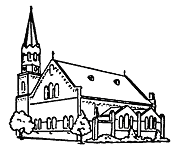 Protestantse gemeente te Zaamslag21 mei 2020, 9.30 uurHemelvaartsdagvoorganger: Ds Gerard de Langouderling: Rinus Scheelelector: Cora Meijering-van Damorganist: Frits SimonsOrgelspel voor de dienst Begroeting en mededelingenVotum en gebedsstilteBemoediging en groetIntroïtus: Lied 405Heilig, heilig, heilig! Heer, God almachtig,vroeg in de morgen word’ U ons lied gewijd.Heilig, heilig, heilig! Liefdevol en machtig,Drievuldig God, die één in wezen zijtHeilig, heilig, heilig! Heiligen aanbidden,werpen aan de glazen zee hun gouden kronen neer.Eeuwig zij U ere, waar Gij troont te middenal uwe englen, onvolprezen Heer.Heilig, heilig, heilig! Gij gehuld in duister,geen oog op aarde ziet U zoals Gij zijt.Gij alleen zijt heilig, enig in uw luister,één en al vuur en liefde en majesteit.Heilig, heilig, heilig! Heer, God almachtig,hemel, zee en aarde verhoogt uw heerlijkheid.Heilig, heilig, heilig! Liefdevol en machtig,Drievuldig God, die één in wezen zijt.Apostellezing: Handelingen 1: 1 – 11 1In mijn eerste ​boek, ​Theofilus, heb ik de daden en het onderricht van ​Jezus​ beschreven, 2vanaf het begin tot aan de dag waarop hij in de hemel werd opgenomen, nadat hij de ​apostelen​ die hij door de ​heilige​ Geest had ​uitgekozen, had gezegd wat hun opdracht was. 3Na zijn lijden en dood heeft hij hun herhaaldelijk bewezen dat hij leefde; gedurende veertig dagen is hij in hun midden verschenen en sprak hij met hen over het ​koninkrijk van God.4Toen hij eens bij hen was, droeg hij hun op: ‘Ga niet weg uit ​Jeruzalem, maar blijf daar wachten tot de belofte van de Vader, waarover jullie van mij hebben gehoord, in vervulling zal gaan. 5Jo-hannes ​doopte​ met water, maar binnenkort worden jullie ​gedoopt​ met de ​heilige​ Geest.’ 6Zij die bijeengekomen waren, vroegen hem: ‘Heer, gaat u dan binnen afzienbare tijd het koning-schap over Israël herstellen?’ 7Hij antwoordde: ‘Het is niet jullie zaak om te weten wat de Vader in zijn macht heeft vastgesteld over de tijd en het ogenblik waarop deze gebeurtenissen zul-len plaatsvinden. 8Maar wanneer de ​heilige Geest over jullie komt, zullen jullie kracht ont-vangen en van mij getuigen in ​Jeruzalem, in heel Judea en Samaria, tot aan de uiteinden van de aarde.’9Toen hij dit gezegd had, werd hij voor hun ogen omhooggeheven en ​opgenomen​ in een wolk, zodat ze hem niet meer zagen. 10Terwijl hij zo van hen wegging en zij nog steeds naar de hemel staarden, stonden er opeens twee mannen in witte gewaden bij hen. 11Ze zeiden: ‘Galileeërs, wat staan jullie naar de hemel te kijken? ​Jezus, die uit jullie midden in de hemel is ​opgenomen, zal op dezelfde wijze terugkomen als jullie hem naar de hemel hebben zien gaan.’Lied: Psalm 68: 2, 6, 11Draagt op een lied, aan Hem gewijddie spoorslags op de wolken rijdt;hoog is de Naam verheven!Hij, vader van 't verweesde kind,bij wie een vrouw bescherming vindtin haar vereenzaamd leven.Hij, Here in zijn heiligdom,doet wie verlaten was, weeromhet samenzijn ervaren.Wie was gevangen wordt bevrijd,maar Hij verbant in eenzaamheidal wie weerspannig waren.O stoet van wie het heil bevochten grote overwinningstocht,o Heer, die zijt geprezen!Gij God, die duizend - duizendmaalaanbeden wordt in elke taal,almachtig Opperwezen!Zie hoe de Heer ten hemel vaart,vurige wagen, vurig paard,wolk die den Heer verhulde.Gevangen de gevangenis!Hij die ons hoogst verlangen isontvang de hoogste hulde.Ook zelfs het land der duisterniszal weten wat uw luister is,Egypte zal U eren.Het morgenland strekt als een bruidde handen haastig naar U uit,ook daar zult Gij regeren.De wereld brengt U huldeblijk,want heel de wereld is uw Rijk,Jeruzalem het midden;koningen overal vandaankomen met schatting voor U staan,elk land zal tot U bidden.Gebed om verlichting met de Heilige GeestBrammetjeEvangelielezing: Johannes 16: 16 – 24  16Nog een korte tijd en jullie zien me niet meer, maar kort daarna zien jullie me terug.’ 17Daarop zeiden een paar leerlingen tegen elkaar: ‘Wat betekent wat hij nu zegt: “Nog een korte tijd en jullie zien me niet meer, maar kort daarna zien jullie me terug”? En: “Ik ga naar de Vader”? 18Wat betekent “nog een korte tijd”? Wat be-doelt hij toch?’ 19Jezus begreep dat ze hem iets wilden vragen. Hij zei: ‘Proberen jullie te begrij-pen wat ik bedoelde met “Nog een korte tijd en jullie zien me niet meer, maar kort daarna zien jullie me terug”? 20Waarachtig, ik verzeker jullie: je zult huilen en weeklagen, terwijl de wereld blij zal zijn. Je zult bedroefd zijn, maar je verdriet zal in vreugde veranderen. 21Ook een vrouw die baart heeft het zwaar als haar tijd gekomen is, maar wanneer haar kind geboren is, herinnert ze zich de pijn niet meer, omdat ze blij is dat er een mens ter wereld is gekomen. 22Jullie hebben nu verdriet, maar ik zal jullie te-rugzien, en dan zul je blij zijn, en niemand zal je je vreugde afnemen. 23Dan hoeven jullie mij niets meer te vragen. Maar ik verzeker jullie: wat je de Vader ook vraagt in mijn naam – hij zal het je geven. 24Tot nu toe hebben jullie niets in mijn naam gevraagd, maar vraag het en je zult het ontvangen. Dan zal je vreugde volmaakt zijn.PreekOrgelspel: Gezang 663Lied: Psalm 89: 6, 13Wij loven, HEER, de macht van uw verheven hand,uw uitgestrekte arm houdt al uw werk in stand.Gij hebt uw troon gegrond op recht en waarheid beideals pijlers van uw heil, onwrikbaar door de tijden,en als herauten gaan U voor op al uw schredenuw goedheid en uw trouw, o Vorst van onze vrede.Wat Ik gezworen heb aan David, dat houdt stand, mijn eigen heiligheid is daarvan onderpand. Ik ben de waarheid zelf, zou Ik bedrieglijk zweren? Zijn koninklijk geslacht leeft voort en zal regeren. Zijn zetel wankelt niet tot aan het eind der tijden, zo lang als zon en maan de hemelen doorschrijden. Dankzegging, voorbede, stil gebed, Onze VaderSlotlied: Lied 643: 1, 5, 7, 8, 9Zing nu de Heer! Hij zag ons aan, maakte de nacht tot morgen. Hij die ons riep in ’s Vaders naam, heeft ons bevrijd van zorgen. Zing nu de Heer! Hij is getrouw. Ook als wij niet meer hopen, bloeien aan dorens van de rouw lachend de rozen open. Zing het de hoge hemel rond! ’t Woord aan de dood ontsprongen werd weer een kracht in onze mond, brandend met vuren tongen. Christengemeente, jubel nu! Dit zijn u goede dagen. Hemelse englen zullen u  hier op de handen dragen. Jubel, want die in aarde lag zit op de troon verheven! Jubel, want elke blijde dag is ons zijn woord tot leven!ZegenGemeente: Amen, amen, amen. Orgelspel na de dienst: Sortie van Léon Boëllmann 